Publicado en  el 16/12/2014 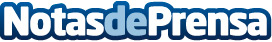 Abengoa firma un acuerdo de compraventa de energía y asegura la financiación de Xina Solar One, la planta termosolar de 100 MW en Sudáfrica (15 de diciembre de 2014)Abengoa ha asegurado la financiación del proyecto con instituciones financieras de desarrollo como African Development Bank, International Finance Corporation, IDC, y Development Bank of Southern Africa; y con bancos privados locales como RMB, Nedbank y ABSA. Xina Solar One suministrará electricidad limpia a Eskom, la compañía eléctrica de Sudáfrica, en base a un contrato de compraventa de energía de 20 años.Datos de contacto:AbengoaNota de prensa publicada en: https://www.notasdeprensa.es/abengoa-firma-un-acuerdo-de-compraventa-de_1 Categorias: Sector Energético http://www.notasdeprensa.es